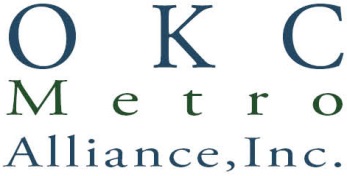 AGENDAREGULAR BOARD MEETING OF DECEMBER 15, 20161940 Linwood Blvd., Oklahoma City, OK  7310611:30 a.m.Introduction of Guests and Visitors:  Gary Wood, PresidentRoll Call and Call to Order:  Susan Martin, Corporate Business Manager and President Gary Wood.  Minutes of Regular Board Meeting, November 17, 2016:  Action needed to accept the minutes.Financial Report:  Cheryl Borelli, Secretary/Treasurer.Consent Docket:  The Consent Docket Items as listed were sent in advance to board for review.  Docket Items:  PIA November 2016 Report, Men and Women’s November 2016 Report, Chief Operating Officer, November 2016 Report, and Executive Director Report.  Action Required.Chief Operating Office Report:  Suzanne Graham, COO,  Jennifer Francis, Women’s Director, and Mike Cody, Men’s Director.Executive Director Report:  Connie SchlittlerPresident’s Report:  Gary WoodOld BusinessPresentation on Men’s National Housing Trust Fund Project:  Allen BrownNew BusinessAdjournment